       Tržaška cesta 21, 1000 Ljubljana	T: 01 478 83 30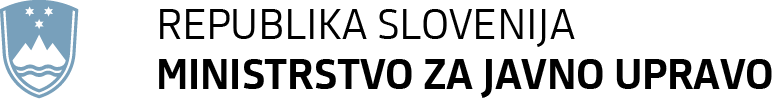 	F: 01 478 83 31	E: gp.mju@gov.si	www.mju.gov.siPriloge:Priloga 1: Poročilo o delu Inšpektorata za javni sektor v letu 2018Številka: 007-182/2019/2Številka: 007-182/2019/2Ljubljana, 14. 3. 2019Ljubljana, 14. 3. 2019EVA: /EVA: /GENERALNI SEKRETARIAT VLADE REPUBLIKE SLOVENIJEGp.gs@gov.siGENERALNI SEKRETARIAT VLADE REPUBLIKE SLOVENIJEGp.gs@gov.siZADEVA: Seznanitev Vlade Republike Slovenije s Poročilom o delu Inšpektorata za javni sektor v letu 2018  – predlog za obravnavoZADEVA: Seznanitev Vlade Republike Slovenije s Poročilom o delu Inšpektorata za javni sektor v letu 2018  – predlog za obravnavoZADEVA: Seznanitev Vlade Republike Slovenije s Poročilom o delu Inšpektorata za javni sektor v letu 2018  – predlog za obravnavoZADEVA: Seznanitev Vlade Republike Slovenije s Poročilom o delu Inšpektorata za javni sektor v letu 2018  – predlog za obravnavo1. Predlog sklepov vlade:1. Predlog sklepov vlade:1. Predlog sklepov vlade:1. Predlog sklepov vlade:Na podlagi 6. odstavka 21. člena Zakona o Vladi Republike Slovenije (Uradni list RS, št. 24/05 – uradno prečiščeno besedilo, 109/08, 38/10-ZUKN, 8/12, 21/13, 47/13-ZDU-1G in 65/14) je Vlada Republike Slovenije na……… seji dne ……pod točko……. sprejelaSKLEPVlada Republike Slovenije se je seznanila s Poročilom o delu Inšpektorata za javni sektor v letu 2018, ki je priloga tega sklepa.   Stojan Tramte  GENERALNI SEKRETAR VLADE RSPriloga:Poročilo o delu Inšpektorata za javni sektor v letu 2018Prejmejo:Ministrstvo za javno upravoGeneralni sekretariat Vlade RSInšpektorat za javni sektorSlužba Vlade RS za zakonodajoNa podlagi 6. odstavka 21. člena Zakona o Vladi Republike Slovenije (Uradni list RS, št. 24/05 – uradno prečiščeno besedilo, 109/08, 38/10-ZUKN, 8/12, 21/13, 47/13-ZDU-1G in 65/14) je Vlada Republike Slovenije na……… seji dne ……pod točko……. sprejelaSKLEPVlada Republike Slovenije se je seznanila s Poročilom o delu Inšpektorata za javni sektor v letu 2018, ki je priloga tega sklepa.   Stojan Tramte  GENERALNI SEKRETAR VLADE RSPriloga:Poročilo o delu Inšpektorata za javni sektor v letu 2018Prejmejo:Ministrstvo za javno upravoGeneralni sekretariat Vlade RSInšpektorat za javni sektorSlužba Vlade RS za zakonodajoNa podlagi 6. odstavka 21. člena Zakona o Vladi Republike Slovenije (Uradni list RS, št. 24/05 – uradno prečiščeno besedilo, 109/08, 38/10-ZUKN, 8/12, 21/13, 47/13-ZDU-1G in 65/14) je Vlada Republike Slovenije na……… seji dne ……pod točko……. sprejelaSKLEPVlada Republike Slovenije se je seznanila s Poročilom o delu Inšpektorata za javni sektor v letu 2018, ki je priloga tega sklepa.   Stojan Tramte  GENERALNI SEKRETAR VLADE RSPriloga:Poročilo o delu Inšpektorata za javni sektor v letu 2018Prejmejo:Ministrstvo za javno upravoGeneralni sekretariat Vlade RSInšpektorat za javni sektorSlužba Vlade RS za zakonodajoNa podlagi 6. odstavka 21. člena Zakona o Vladi Republike Slovenije (Uradni list RS, št. 24/05 – uradno prečiščeno besedilo, 109/08, 38/10-ZUKN, 8/12, 21/13, 47/13-ZDU-1G in 65/14) je Vlada Republike Slovenije na……… seji dne ……pod točko……. sprejelaSKLEPVlada Republike Slovenije se je seznanila s Poročilom o delu Inšpektorata za javni sektor v letu 2018, ki je priloga tega sklepa.   Stojan Tramte  GENERALNI SEKRETAR VLADE RSPriloga:Poročilo o delu Inšpektorata za javni sektor v letu 2018Prejmejo:Ministrstvo za javno upravoGeneralni sekretariat Vlade RSInšpektorat za javni sektorSlužba Vlade RS za zakonodajo2. Predlog za obravnavo predloga zakona po nujnem ali skrajšanem postopku v državnem zboru z obrazložitvijo razlogov:2. Predlog za obravnavo predloga zakona po nujnem ali skrajšanem postopku v državnem zboru z obrazložitvijo razlogov:2. Predlog za obravnavo predloga zakona po nujnem ali skrajšanem postopku v državnem zboru z obrazložitvijo razlogov:2. Predlog za obravnavo predloga zakona po nujnem ali skrajšanem postopku v državnem zboru z obrazložitvijo razlogov:////3.a Osebe, odgovorne za strokovno pripravo in usklajenost gradiva:3.a Osebe, odgovorne za strokovno pripravo in usklajenost gradiva:3.a Osebe, odgovorne za strokovno pripravo in usklajenost gradiva:3.a Osebe, odgovorne za strokovno pripravo in usklajenost gradiva:Lidija Apohal Vučković, glavna inšpektorica mag. Robert Lainšček, vodja upravne inšpekcije, Duša Pokeržnik, vodja inšpekcije za sistem javnih uslužbencev  Lidija Apohal Vučković, glavna inšpektorica mag. Robert Lainšček, vodja upravne inšpekcije, Duša Pokeržnik, vodja inšpekcije za sistem javnih uslužbencev  Lidija Apohal Vučković, glavna inšpektorica mag. Robert Lainšček, vodja upravne inšpekcije, Duša Pokeržnik, vodja inšpekcije za sistem javnih uslužbencev  Lidija Apohal Vučković, glavna inšpektorica mag. Robert Lainšček, vodja upravne inšpekcije, Duša Pokeržnik, vodja inšpekcije za sistem javnih uslužbencev  3.b Zunanji strokovnjaki, ki so sodelovali pri pripravi dela ali celotnega gradiva:3.b Zunanji strokovnjaki, ki so sodelovali pri pripravi dela ali celotnega gradiva:3.b Zunanji strokovnjaki, ki so sodelovali pri pripravi dela ali celotnega gradiva:3.b Zunanji strokovnjaki, ki so sodelovali pri pripravi dela ali celotnega gradiva:////4. Predstavniki vlade, ki bodo sodelovali pri delu državnega zbora:4. Predstavniki vlade, ki bodo sodelovali pri delu državnega zbora:4. Predstavniki vlade, ki bodo sodelovali pri delu državnega zbora:4. Predstavniki vlade, ki bodo sodelovali pri delu državnega zbora:////5. Kratek povzetek gradiva:5. Kratek povzetek gradiva:5. Kratek povzetek gradiva:5. Kratek povzetek gradiva:V Poročilu o delu Inšpektorata za javni sektor (IJS) za leto 2018 so podani rezultati dela upravne inšpekcije (UI) in inšpekcije za sistem javnih uslužbencev (ISJU), ki delujeta v okviru IJS. Glavni poudarki glede statistike reševanja zadev so naslednji.IJS je v letu 2018 deloval v skladu s sprejetim načrtom dela za to leto. V reševanje je prejel 834 različnih zadev, rešil pa jih je 885. Število rešenih zadev je za okoli 7 % višje, kot je bilo načrtovano v načrtu dela. V primerjavi z letom 2017 je bilo število prejetih pobud približno enako,  medtem  je  bilo število rešenih zadev za okoli 10 % manjše. Manjši obseg rešenih zadev je predvsem posledica tega, da je ob odhodu ene inšpektorice preteklo do nadomestne zaposlitve približno pol leta, kar ob majhnem številu inšpektorjev pomeni precejšen izpad. Pomembno pa je na manjši obseg rešenih zadev vplivalo tudi to, da je IJS v letu 2018 izvedel nekaj obsežnih sistemskih nadzorov, ki so terjali precej časa za izvedbo nadzorov. Ne glede na to pa je bilo število rešenih zadev za okoli 6 % večje od števila prejetih pobud, tako da se je število nerešenih zadev ob koncu leta znova zmanjšalo. To zlasti velja za ISJU, kjer sedanja kadrovska zasedba (ob sedanjem trendu gibanja prejetih pobud) že omogoča hitrejše odzivanje na prejete pobude. Bistveno skrajšan čas za reševanje pobud je bil dosežen tudi v UI, kjer pa zlasti zaradi zaostankov iz preteklosti s sedanjim številom inšpektorjev vseh pobud še ni možno reševati dovolj ažurno. Problematika pri izvajanju inšpekcijskega nadzora se med leti bistveno ne spreminja Upravna inšpekcija je kršitve ugotovila v 98% rešenih inšpekcijskih zadev. Kršitve, ki jih je zaznala:ZUP: UI je v letu 2018 ugotovila 421 kršitev ZUP in odredila 313 ukrepov. Največ kršitev je bilo pri spoštovanju rokov za odločanje (25%), ekonomičnosti (24%) in poslovanju z vlogo (24%). UUP: UI je v letu 2018 ugotovila 149 kršitev UUP in odredila 114 ukrepov. Največ kršitev je bilo pri odgovarjanju na dopise in obravnavanje pritožb (31%), evidentiranju lastnih in izhodnih dokumentov (21%) in evidentiranju prejetih dokumentov (22%).  ZDIJZ: UI je v letu 2018 ugotovila 10 kršitev ZDIJZ in odredila 7 ukrepov. UI je izvedla naslednje sistemske nadzore na:  Ministrstvu za finance (v nadaljevanju MF) in na Ministrstvu za okolje in prostor (v nadaljevanju MOP) - področju reševanja vlog v instrukcijskih rokih, in sicer reševanje pritožbenih postopkov in vlog na podlagi ZDIJZ. Delovnem in socialnem sodišču ter Upravnem sodišču RS - na področju vodenja upravnih postopkov - na sodiščih (reševanje vlog za brezplačno pravno pomoč in reševanje vlog na podlagi ZDIJZ) inUpravni enoti Ljubljana, Upravni enoti Celje, Upravni enoti Slovenska Bistrica in Upravni enoti Piran - na področju reševanja vlog tujcev po Zakonu o tujcih (v nadaljevanju ZTuj-2). Inšpekcija za sistem javnih uslužbencev je nepravilnosti ugotovila v 58% rešenih inšpekcijskih zadevah. Največ nepravilnosti pri izvajanju ZJU je bilo pri sistemizaciji delovnih mest (36%) in pri izvedbi javnih natečajev (23%). Pri nepravilnostih ZSPJS pa je bilo največ nepravilnosti pri določitvi in izplačilu plač (43%) in pri sistemizaciji delovnih mest, ki ne vsebuje vseh obveznih sestavin, ki jih določa 7. člen ZSPJS (19%).  Zaznane sistemske nepravilnosti in dane pobude ISJUISJU je v letu 2018 izvedla sistemske inšpekcijske nadzore izplačil dodatka za mentorstvo,  dežurstvo in delo preko polnega delovnega časa v javnih zdravstvenih zavodih. Z ugotovitvami o nepravilnostih, ki so jih inšpektorji ugotovili v teh nadzorih, je IJS seznanil  Ministrstvo za zdravje. Gre namreč za nepravilnosti, ki se ponavljajo v mnogih zavodi, zato je možno, da so prisotne tudi v drugih zavodih (ki niso bili vključeni v izvedbo inšpekcijskih nadzorov), IJS je  ministrstvu predlagal, da naj na napačno prakso opozori tudi ostale zdravstvene zavode.  ter da naj prouči, na kakšen način lahko ministrstvo pomaga zdravstvenim zavodom k večji urejenosti te problematike.Inšpektorji so v inšpekcijskih nadzorih zaznali tudi nejasnosti v Uredbi o enotni metodologiji in obrazcih za obračun in izplačilo plač v javnem sektorju, pri obračunavanju in izplačevanju dežurstva in podali predlog za njene spremembe in dopolnitve. V Poročilu o delu Inšpektorata za javni sektor (IJS) za leto 2018 so podani rezultati dela upravne inšpekcije (UI) in inšpekcije za sistem javnih uslužbencev (ISJU), ki delujeta v okviru IJS. Glavni poudarki glede statistike reševanja zadev so naslednji.IJS je v letu 2018 deloval v skladu s sprejetim načrtom dela za to leto. V reševanje je prejel 834 različnih zadev, rešil pa jih je 885. Število rešenih zadev je za okoli 7 % višje, kot je bilo načrtovano v načrtu dela. V primerjavi z letom 2017 je bilo število prejetih pobud približno enako,  medtem  je  bilo število rešenih zadev za okoli 10 % manjše. Manjši obseg rešenih zadev je predvsem posledica tega, da je ob odhodu ene inšpektorice preteklo do nadomestne zaposlitve približno pol leta, kar ob majhnem številu inšpektorjev pomeni precejšen izpad. Pomembno pa je na manjši obseg rešenih zadev vplivalo tudi to, da je IJS v letu 2018 izvedel nekaj obsežnih sistemskih nadzorov, ki so terjali precej časa za izvedbo nadzorov. Ne glede na to pa je bilo število rešenih zadev za okoli 6 % večje od števila prejetih pobud, tako da se je število nerešenih zadev ob koncu leta znova zmanjšalo. To zlasti velja za ISJU, kjer sedanja kadrovska zasedba (ob sedanjem trendu gibanja prejetih pobud) že omogoča hitrejše odzivanje na prejete pobude. Bistveno skrajšan čas za reševanje pobud je bil dosežen tudi v UI, kjer pa zlasti zaradi zaostankov iz preteklosti s sedanjim številom inšpektorjev vseh pobud še ni možno reševati dovolj ažurno. Problematika pri izvajanju inšpekcijskega nadzora se med leti bistveno ne spreminja Upravna inšpekcija je kršitve ugotovila v 98% rešenih inšpekcijskih zadev. Kršitve, ki jih je zaznala:ZUP: UI je v letu 2018 ugotovila 421 kršitev ZUP in odredila 313 ukrepov. Največ kršitev je bilo pri spoštovanju rokov za odločanje (25%), ekonomičnosti (24%) in poslovanju z vlogo (24%). UUP: UI je v letu 2018 ugotovila 149 kršitev UUP in odredila 114 ukrepov. Največ kršitev je bilo pri odgovarjanju na dopise in obravnavanje pritožb (31%), evidentiranju lastnih in izhodnih dokumentov (21%) in evidentiranju prejetih dokumentov (22%).  ZDIJZ: UI je v letu 2018 ugotovila 10 kršitev ZDIJZ in odredila 7 ukrepov. UI je izvedla naslednje sistemske nadzore na:  Ministrstvu za finance (v nadaljevanju MF) in na Ministrstvu za okolje in prostor (v nadaljevanju MOP) - področju reševanja vlog v instrukcijskih rokih, in sicer reševanje pritožbenih postopkov in vlog na podlagi ZDIJZ. Delovnem in socialnem sodišču ter Upravnem sodišču RS - na področju vodenja upravnih postopkov - na sodiščih (reševanje vlog za brezplačno pravno pomoč in reševanje vlog na podlagi ZDIJZ) inUpravni enoti Ljubljana, Upravni enoti Celje, Upravni enoti Slovenska Bistrica in Upravni enoti Piran - na področju reševanja vlog tujcev po Zakonu o tujcih (v nadaljevanju ZTuj-2). Inšpekcija za sistem javnih uslužbencev je nepravilnosti ugotovila v 58% rešenih inšpekcijskih zadevah. Največ nepravilnosti pri izvajanju ZJU je bilo pri sistemizaciji delovnih mest (36%) in pri izvedbi javnih natečajev (23%). Pri nepravilnostih ZSPJS pa je bilo največ nepravilnosti pri določitvi in izplačilu plač (43%) in pri sistemizaciji delovnih mest, ki ne vsebuje vseh obveznih sestavin, ki jih določa 7. člen ZSPJS (19%).  Zaznane sistemske nepravilnosti in dane pobude ISJUISJU je v letu 2018 izvedla sistemske inšpekcijske nadzore izplačil dodatka za mentorstvo,  dežurstvo in delo preko polnega delovnega časa v javnih zdravstvenih zavodih. Z ugotovitvami o nepravilnostih, ki so jih inšpektorji ugotovili v teh nadzorih, je IJS seznanil  Ministrstvo za zdravje. Gre namreč za nepravilnosti, ki se ponavljajo v mnogih zavodi, zato je možno, da so prisotne tudi v drugih zavodih (ki niso bili vključeni v izvedbo inšpekcijskih nadzorov), IJS je  ministrstvu predlagal, da naj na napačno prakso opozori tudi ostale zdravstvene zavode.  ter da naj prouči, na kakšen način lahko ministrstvo pomaga zdravstvenim zavodom k večji urejenosti te problematike.Inšpektorji so v inšpekcijskih nadzorih zaznali tudi nejasnosti v Uredbi o enotni metodologiji in obrazcih za obračun in izplačilo plač v javnem sektorju, pri obračunavanju in izplačevanju dežurstva in podali predlog za njene spremembe in dopolnitve. V Poročilu o delu Inšpektorata za javni sektor (IJS) za leto 2018 so podani rezultati dela upravne inšpekcije (UI) in inšpekcije za sistem javnih uslužbencev (ISJU), ki delujeta v okviru IJS. Glavni poudarki glede statistike reševanja zadev so naslednji.IJS je v letu 2018 deloval v skladu s sprejetim načrtom dela za to leto. V reševanje je prejel 834 različnih zadev, rešil pa jih je 885. Število rešenih zadev je za okoli 7 % višje, kot je bilo načrtovano v načrtu dela. V primerjavi z letom 2017 je bilo število prejetih pobud približno enako,  medtem  je  bilo število rešenih zadev za okoli 10 % manjše. Manjši obseg rešenih zadev je predvsem posledica tega, da je ob odhodu ene inšpektorice preteklo do nadomestne zaposlitve približno pol leta, kar ob majhnem številu inšpektorjev pomeni precejšen izpad. Pomembno pa je na manjši obseg rešenih zadev vplivalo tudi to, da je IJS v letu 2018 izvedel nekaj obsežnih sistemskih nadzorov, ki so terjali precej časa za izvedbo nadzorov. Ne glede na to pa je bilo število rešenih zadev za okoli 6 % večje od števila prejetih pobud, tako da se je število nerešenih zadev ob koncu leta znova zmanjšalo. To zlasti velja za ISJU, kjer sedanja kadrovska zasedba (ob sedanjem trendu gibanja prejetih pobud) že omogoča hitrejše odzivanje na prejete pobude. Bistveno skrajšan čas za reševanje pobud je bil dosežen tudi v UI, kjer pa zlasti zaradi zaostankov iz preteklosti s sedanjim številom inšpektorjev vseh pobud še ni možno reševati dovolj ažurno. Problematika pri izvajanju inšpekcijskega nadzora se med leti bistveno ne spreminja Upravna inšpekcija je kršitve ugotovila v 98% rešenih inšpekcijskih zadev. Kršitve, ki jih je zaznala:ZUP: UI je v letu 2018 ugotovila 421 kršitev ZUP in odredila 313 ukrepov. Največ kršitev je bilo pri spoštovanju rokov za odločanje (25%), ekonomičnosti (24%) in poslovanju z vlogo (24%). UUP: UI je v letu 2018 ugotovila 149 kršitev UUP in odredila 114 ukrepov. Največ kršitev je bilo pri odgovarjanju na dopise in obravnavanje pritožb (31%), evidentiranju lastnih in izhodnih dokumentov (21%) in evidentiranju prejetih dokumentov (22%).  ZDIJZ: UI je v letu 2018 ugotovila 10 kršitev ZDIJZ in odredila 7 ukrepov. UI je izvedla naslednje sistemske nadzore na:  Ministrstvu za finance (v nadaljevanju MF) in na Ministrstvu za okolje in prostor (v nadaljevanju MOP) - področju reševanja vlog v instrukcijskih rokih, in sicer reševanje pritožbenih postopkov in vlog na podlagi ZDIJZ. Delovnem in socialnem sodišču ter Upravnem sodišču RS - na področju vodenja upravnih postopkov - na sodiščih (reševanje vlog za brezplačno pravno pomoč in reševanje vlog na podlagi ZDIJZ) inUpravni enoti Ljubljana, Upravni enoti Celje, Upravni enoti Slovenska Bistrica in Upravni enoti Piran - na področju reševanja vlog tujcev po Zakonu o tujcih (v nadaljevanju ZTuj-2). Inšpekcija za sistem javnih uslužbencev je nepravilnosti ugotovila v 58% rešenih inšpekcijskih zadevah. Največ nepravilnosti pri izvajanju ZJU je bilo pri sistemizaciji delovnih mest (36%) in pri izvedbi javnih natečajev (23%). Pri nepravilnostih ZSPJS pa je bilo največ nepravilnosti pri določitvi in izplačilu plač (43%) in pri sistemizaciji delovnih mest, ki ne vsebuje vseh obveznih sestavin, ki jih določa 7. člen ZSPJS (19%).  Zaznane sistemske nepravilnosti in dane pobude ISJUISJU je v letu 2018 izvedla sistemske inšpekcijske nadzore izplačil dodatka za mentorstvo,  dežurstvo in delo preko polnega delovnega časa v javnih zdravstvenih zavodih. Z ugotovitvami o nepravilnostih, ki so jih inšpektorji ugotovili v teh nadzorih, je IJS seznanil  Ministrstvo za zdravje. Gre namreč za nepravilnosti, ki se ponavljajo v mnogih zavodi, zato je možno, da so prisotne tudi v drugih zavodih (ki niso bili vključeni v izvedbo inšpekcijskih nadzorov), IJS je  ministrstvu predlagal, da naj na napačno prakso opozori tudi ostale zdravstvene zavode.  ter da naj prouči, na kakšen način lahko ministrstvo pomaga zdravstvenim zavodom k večji urejenosti te problematike.Inšpektorji so v inšpekcijskih nadzorih zaznali tudi nejasnosti v Uredbi o enotni metodologiji in obrazcih za obračun in izplačilo plač v javnem sektorju, pri obračunavanju in izplačevanju dežurstva in podali predlog za njene spremembe in dopolnitve. V Poročilu o delu Inšpektorata za javni sektor (IJS) za leto 2018 so podani rezultati dela upravne inšpekcije (UI) in inšpekcije za sistem javnih uslužbencev (ISJU), ki delujeta v okviru IJS. Glavni poudarki glede statistike reševanja zadev so naslednji.IJS je v letu 2018 deloval v skladu s sprejetim načrtom dela za to leto. V reševanje je prejel 834 različnih zadev, rešil pa jih je 885. Število rešenih zadev je za okoli 7 % višje, kot je bilo načrtovano v načrtu dela. V primerjavi z letom 2017 je bilo število prejetih pobud približno enako,  medtem  je  bilo število rešenih zadev za okoli 10 % manjše. Manjši obseg rešenih zadev je predvsem posledica tega, da je ob odhodu ene inšpektorice preteklo do nadomestne zaposlitve približno pol leta, kar ob majhnem številu inšpektorjev pomeni precejšen izpad. Pomembno pa je na manjši obseg rešenih zadev vplivalo tudi to, da je IJS v letu 2018 izvedel nekaj obsežnih sistemskih nadzorov, ki so terjali precej časa za izvedbo nadzorov. Ne glede na to pa je bilo število rešenih zadev za okoli 6 % večje od števila prejetih pobud, tako da se je število nerešenih zadev ob koncu leta znova zmanjšalo. To zlasti velja za ISJU, kjer sedanja kadrovska zasedba (ob sedanjem trendu gibanja prejetih pobud) že omogoča hitrejše odzivanje na prejete pobude. Bistveno skrajšan čas za reševanje pobud je bil dosežen tudi v UI, kjer pa zlasti zaradi zaostankov iz preteklosti s sedanjim številom inšpektorjev vseh pobud še ni možno reševati dovolj ažurno. Problematika pri izvajanju inšpekcijskega nadzora se med leti bistveno ne spreminja Upravna inšpekcija je kršitve ugotovila v 98% rešenih inšpekcijskih zadev. Kršitve, ki jih je zaznala:ZUP: UI je v letu 2018 ugotovila 421 kršitev ZUP in odredila 313 ukrepov. Največ kršitev je bilo pri spoštovanju rokov za odločanje (25%), ekonomičnosti (24%) in poslovanju z vlogo (24%). UUP: UI je v letu 2018 ugotovila 149 kršitev UUP in odredila 114 ukrepov. Največ kršitev je bilo pri odgovarjanju na dopise in obravnavanje pritožb (31%), evidentiranju lastnih in izhodnih dokumentov (21%) in evidentiranju prejetih dokumentov (22%).  ZDIJZ: UI je v letu 2018 ugotovila 10 kršitev ZDIJZ in odredila 7 ukrepov. UI je izvedla naslednje sistemske nadzore na:  Ministrstvu za finance (v nadaljevanju MF) in na Ministrstvu za okolje in prostor (v nadaljevanju MOP) - področju reševanja vlog v instrukcijskih rokih, in sicer reševanje pritožbenih postopkov in vlog na podlagi ZDIJZ. Delovnem in socialnem sodišču ter Upravnem sodišču RS - na področju vodenja upravnih postopkov - na sodiščih (reševanje vlog za brezplačno pravno pomoč in reševanje vlog na podlagi ZDIJZ) inUpravni enoti Ljubljana, Upravni enoti Celje, Upravni enoti Slovenska Bistrica in Upravni enoti Piran - na področju reševanja vlog tujcev po Zakonu o tujcih (v nadaljevanju ZTuj-2). Inšpekcija za sistem javnih uslužbencev je nepravilnosti ugotovila v 58% rešenih inšpekcijskih zadevah. Največ nepravilnosti pri izvajanju ZJU je bilo pri sistemizaciji delovnih mest (36%) in pri izvedbi javnih natečajev (23%). Pri nepravilnostih ZSPJS pa je bilo največ nepravilnosti pri določitvi in izplačilu plač (43%) in pri sistemizaciji delovnih mest, ki ne vsebuje vseh obveznih sestavin, ki jih določa 7. člen ZSPJS (19%).  Zaznane sistemske nepravilnosti in dane pobude ISJUISJU je v letu 2018 izvedla sistemske inšpekcijske nadzore izplačil dodatka za mentorstvo,  dežurstvo in delo preko polnega delovnega časa v javnih zdravstvenih zavodih. Z ugotovitvami o nepravilnostih, ki so jih inšpektorji ugotovili v teh nadzorih, je IJS seznanil  Ministrstvo za zdravje. Gre namreč za nepravilnosti, ki se ponavljajo v mnogih zavodi, zato je možno, da so prisotne tudi v drugih zavodih (ki niso bili vključeni v izvedbo inšpekcijskih nadzorov), IJS je  ministrstvu predlagal, da naj na napačno prakso opozori tudi ostale zdravstvene zavode.  ter da naj prouči, na kakšen način lahko ministrstvo pomaga zdravstvenim zavodom k večji urejenosti te problematike.Inšpektorji so v inšpekcijskih nadzorih zaznali tudi nejasnosti v Uredbi o enotni metodologiji in obrazcih za obračun in izplačilo plač v javnem sektorju, pri obračunavanju in izplačevanju dežurstva in podali predlog za njene spremembe in dopolnitve. 6. Presoja posledic za:6. Presoja posledic za:6. Presoja posledic za:6. Presoja posledic za:a)javnofinančna sredstva nad 40.000 EUR v tekočem in naslednjih treh letihjavnofinančna sredstva nad 40.000 EUR v tekočem in naslednjih treh letihNEb)usklajenost slovenskega pravnega reda s pravnim redom Evropske unijeusklajenost slovenskega pravnega reda s pravnim redom Evropske unijeNEc)administrativne poslediceadministrativne poslediceNEč)gospodarstvo, zlasti mala in srednja podjetja ter konkurenčnost podjetijgospodarstvo, zlasti mala in srednja podjetja ter konkurenčnost podjetijNEd)okolje, vključno s prostorskimi in varstvenimi vidikiokolje, vključno s prostorskimi in varstvenimi vidikiNEe)socialno področjesocialno področjeNEf)dokumente razvojnega načrtovanja:nacionalne dokumente razvojnega načrtovanjarazvojne politike na ravni programov po strukturi razvojne klasifikacije programskega proračunarazvojne dokumente Evropske unije in mednarodnih organizacijdokumente razvojnega načrtovanja:nacionalne dokumente razvojnega načrtovanjarazvojne politike na ravni programov po strukturi razvojne klasifikacije programskega proračunarazvojne dokumente Evropske unije in mednarodnih organizacijNE7.a Predstavitev ocene finančnih posledic nad 40.000 EUR:/7.a Predstavitev ocene finančnih posledic nad 40.000 EUR:/7.a Predstavitev ocene finančnih posledic nad 40.000 EUR:/7.a Predstavitev ocene finančnih posledic nad 40.000 EUR:/I. Ocena finančnih posledic, ki niso načrtovane v sprejetem proračunuI. Ocena finančnih posledic, ki niso načrtovane v sprejetem proračunuI. Ocena finančnih posledic, ki niso načrtovane v sprejetem proračunuI. Ocena finančnih posledic, ki niso načrtovane v sprejetem proračunuI. Ocena finančnih posledic, ki niso načrtovane v sprejetem proračunuI. Ocena finančnih posledic, ki niso načrtovane v sprejetem proračunuI. Ocena finančnih posledic, ki niso načrtovane v sprejetem proračunuI. Ocena finančnih posledic, ki niso načrtovane v sprejetem proračunuI. Ocena finančnih posledic, ki niso načrtovane v sprejetem proračunuTekoče leto (t)Tekoče leto (t)t + 1t + 2t + 2t + 2t + 3Predvideno povečanje (+) ali zmanjšanje (–) prihodkov državnega proračuna Predvideno povečanje (+) ali zmanjšanje (–) prihodkov državnega proračuna Predvideno povečanje (+) ali zmanjšanje (–) prihodkov občinskih proračunov Predvideno povečanje (+) ali zmanjšanje (–) prihodkov občinskih proračunov Predvideno povečanje (+) ali zmanjšanje (–) odhodkov državnega proračuna Predvideno povečanje (+) ali zmanjšanje (–) odhodkov državnega proračuna Predvideno povečanje (+) ali zmanjšanje (–) odhodkov občinskih proračunovPredvideno povečanje (+) ali zmanjšanje (–) odhodkov občinskih proračunovPredvideno povečanje (+) ali zmanjšanje (–) obveznosti za druga javnofinančna sredstvaPredvideno povečanje (+) ali zmanjšanje (–) obveznosti za druga javnofinančna sredstvaII. Finančne posledice za državni proračunII. Finančne posledice za državni proračunII. Finančne posledice za državni proračunII. Finančne posledice za državni proračunII. Finančne posledice za državni proračunII. Finančne posledice za državni proračunII. Finančne posledice za državni proračunII. Finančne posledice za državni proračunII. Finančne posledice za državni proračunII.a Pravice porabe za izvedbo predlaganih rešitev so zagotovljene:II.a Pravice porabe za izvedbo predlaganih rešitev so zagotovljene:II.a Pravice porabe za izvedbo predlaganih rešitev so zagotovljene:II.a Pravice porabe za izvedbo predlaganih rešitev so zagotovljene:II.a Pravice porabe za izvedbo predlaganih rešitev so zagotovljene:II.a Pravice porabe za izvedbo predlaganih rešitev so zagotovljene:II.a Pravice porabe za izvedbo predlaganih rešitev so zagotovljene:II.a Pravice porabe za izvedbo predlaganih rešitev so zagotovljene:II.a Pravice porabe za izvedbo predlaganih rešitev so zagotovljene:Ime proračunskega uporabnika Šifra in naziv ukrepa, projektaŠifra in naziv ukrepa, projektaŠifra in naziv proračunske postavkeŠifra in naziv proračunske postavkeZnesek za tekoče leto (t)Znesek za tekoče leto (t)Znesek za tekoče leto (t)Znesek za t + 1SKUPAJSKUPAJSKUPAJSKUPAJSKUPAJII.b Manjkajoče pravice porabe bodo zagotovljene s prerazporeditvijo:II.b Manjkajoče pravice porabe bodo zagotovljene s prerazporeditvijo:II.b Manjkajoče pravice porabe bodo zagotovljene s prerazporeditvijo:II.b Manjkajoče pravice porabe bodo zagotovljene s prerazporeditvijo:II.b Manjkajoče pravice porabe bodo zagotovljene s prerazporeditvijo:II.b Manjkajoče pravice porabe bodo zagotovljene s prerazporeditvijo:II.b Manjkajoče pravice porabe bodo zagotovljene s prerazporeditvijo:II.b Manjkajoče pravice porabe bodo zagotovljene s prerazporeditvijo:II.b Manjkajoče pravice porabe bodo zagotovljene s prerazporeditvijo:Ime proračunskega uporabnika Šifra in naziv ukrepa, projektaŠifra in naziv ukrepa, projektaŠifra in naziv proračunske postavke Šifra in naziv proračunske postavke Znesek za tekoče leto (t)Znesek za tekoče leto (t)Znesek za tekoče leto (t)Znesek za t + 1 SKUPAJSKUPAJSKUPAJSKUPAJSKUPAJII.c Načrtovana nadomestitev zmanjšanih prihodkov in povečanih odhodkov proračuna:II.c Načrtovana nadomestitev zmanjšanih prihodkov in povečanih odhodkov proračuna:II.c Načrtovana nadomestitev zmanjšanih prihodkov in povečanih odhodkov proračuna:II.c Načrtovana nadomestitev zmanjšanih prihodkov in povečanih odhodkov proračuna:II.c Načrtovana nadomestitev zmanjšanih prihodkov in povečanih odhodkov proračuna:II.c Načrtovana nadomestitev zmanjšanih prihodkov in povečanih odhodkov proračuna:II.c Načrtovana nadomestitev zmanjšanih prihodkov in povečanih odhodkov proračuna:II.c Načrtovana nadomestitev zmanjšanih prihodkov in povečanih odhodkov proračuna:II.c Načrtovana nadomestitev zmanjšanih prihodkov in povečanih odhodkov proračuna:Novi prihodkiNovi prihodkiNovi prihodkiZnesek za tekoče leto (t)Znesek za tekoče leto (t)Znesek za tekoče leto (t)Znesek za t + 1Znesek za t + 1Znesek za t + 1SKUPAJSKUPAJSKUPAJOBRAZLOŽITEV:Ocena finančnih posledic, ki niso načrtovane v sprejetem proračunu/Finančne posledice za državni proračun/II.a Pravice porabe za izvedbo predlaganih rešitev so zagotovljene:/II.b Manjkajoče pravice porabe bodo zagotovljene s prerazporeditvijo:/II.c Načrtovana nadomestitev zmanjšanih prihodkov in povečanih odhodkov proračuna:/OBRAZLOŽITEV:Ocena finančnih posledic, ki niso načrtovane v sprejetem proračunu/Finančne posledice za državni proračun/II.a Pravice porabe za izvedbo predlaganih rešitev so zagotovljene:/II.b Manjkajoče pravice porabe bodo zagotovljene s prerazporeditvijo:/II.c Načrtovana nadomestitev zmanjšanih prihodkov in povečanih odhodkov proračuna:/OBRAZLOŽITEV:Ocena finančnih posledic, ki niso načrtovane v sprejetem proračunu/Finančne posledice za državni proračun/II.a Pravice porabe za izvedbo predlaganih rešitev so zagotovljene:/II.b Manjkajoče pravice porabe bodo zagotovljene s prerazporeditvijo:/II.c Načrtovana nadomestitev zmanjšanih prihodkov in povečanih odhodkov proračuna:/OBRAZLOŽITEV:Ocena finančnih posledic, ki niso načrtovane v sprejetem proračunu/Finančne posledice za državni proračun/II.a Pravice porabe za izvedbo predlaganih rešitev so zagotovljene:/II.b Manjkajoče pravice porabe bodo zagotovljene s prerazporeditvijo:/II.c Načrtovana nadomestitev zmanjšanih prihodkov in povečanih odhodkov proračuna:/OBRAZLOŽITEV:Ocena finančnih posledic, ki niso načrtovane v sprejetem proračunu/Finančne posledice za državni proračun/II.a Pravice porabe za izvedbo predlaganih rešitev so zagotovljene:/II.b Manjkajoče pravice porabe bodo zagotovljene s prerazporeditvijo:/II.c Načrtovana nadomestitev zmanjšanih prihodkov in povečanih odhodkov proračuna:/OBRAZLOŽITEV:Ocena finančnih posledic, ki niso načrtovane v sprejetem proračunu/Finančne posledice za državni proračun/II.a Pravice porabe za izvedbo predlaganih rešitev so zagotovljene:/II.b Manjkajoče pravice porabe bodo zagotovljene s prerazporeditvijo:/II.c Načrtovana nadomestitev zmanjšanih prihodkov in povečanih odhodkov proračuna:/OBRAZLOŽITEV:Ocena finančnih posledic, ki niso načrtovane v sprejetem proračunu/Finančne posledice za državni proračun/II.a Pravice porabe za izvedbo predlaganih rešitev so zagotovljene:/II.b Manjkajoče pravice porabe bodo zagotovljene s prerazporeditvijo:/II.c Načrtovana nadomestitev zmanjšanih prihodkov in povečanih odhodkov proračuna:/OBRAZLOŽITEV:Ocena finančnih posledic, ki niso načrtovane v sprejetem proračunu/Finančne posledice za državni proračun/II.a Pravice porabe za izvedbo predlaganih rešitev so zagotovljene:/II.b Manjkajoče pravice porabe bodo zagotovljene s prerazporeditvijo:/II.c Načrtovana nadomestitev zmanjšanih prihodkov in povečanih odhodkov proračuna:/OBRAZLOŽITEV:Ocena finančnih posledic, ki niso načrtovane v sprejetem proračunu/Finančne posledice za državni proračun/II.a Pravice porabe za izvedbo predlaganih rešitev so zagotovljene:/II.b Manjkajoče pravice porabe bodo zagotovljene s prerazporeditvijo:/II.c Načrtovana nadomestitev zmanjšanih prihodkov in povečanih odhodkov proračuna:/7.b Predstavitev ocene finančnih posledic pod 40.000 EUR:/7.b Predstavitev ocene finančnih posledic pod 40.000 EUR:/7.b Predstavitev ocene finančnih posledic pod 40.000 EUR:/7.b Predstavitev ocene finančnih posledic pod 40.000 EUR:/7.b Predstavitev ocene finančnih posledic pod 40.000 EUR:/7.b Predstavitev ocene finančnih posledic pod 40.000 EUR:/7.b Predstavitev ocene finančnih posledic pod 40.000 EUR:/7.b Predstavitev ocene finančnih posledic pod 40.000 EUR:/7.b Predstavitev ocene finančnih posledic pod 40.000 EUR:/8. Predstavitev sodelovanja z združenji občin:8. Predstavitev sodelovanja z združenji občin:8. Predstavitev sodelovanja z združenji občin:8. Predstavitev sodelovanja z združenji občin:8. Predstavitev sodelovanja z združenji občin:8. Predstavitev sodelovanja z združenji občin:8. Predstavitev sodelovanja z združenji občin:8. Predstavitev sodelovanja z združenji občin:8. Predstavitev sodelovanja z združenji občin:Vsebina predloženega gradiva (predpisa) vpliva na:pristojnosti občin,delovanje občin,financiranje občin.Vsebina predloženega gradiva (predpisa) vpliva na:pristojnosti občin,delovanje občin,financiranje občin.Vsebina predloženega gradiva (predpisa) vpliva na:pristojnosti občin,delovanje občin,financiranje občin.Vsebina predloženega gradiva (predpisa) vpliva na:pristojnosti občin,delovanje občin,financiranje občin.Vsebina predloženega gradiva (predpisa) vpliva na:pristojnosti občin,delovanje občin,financiranje občin.Vsebina predloženega gradiva (predpisa) vpliva na:pristojnosti občin,delovanje občin,financiranje občin.Vsebina predloženega gradiva (predpisa) vpliva na:pristojnosti občin,delovanje občin,financiranje občin.NENEGradivo (predpis) je bilo poslano v mnenje: Skupnosti občin Slovenije SOS: NEZdruženju občin Slovenije ZOS: NEZdruženju mestnih občin Slovenije ZMOS: NEBistveni predlogi in pripombe, ki niso bili upoštevani./Gradivo (predpis) je bilo poslano v mnenje: Skupnosti občin Slovenije SOS: NEZdruženju občin Slovenije ZOS: NEZdruženju mestnih občin Slovenije ZMOS: NEBistveni predlogi in pripombe, ki niso bili upoštevani./Gradivo (predpis) je bilo poslano v mnenje: Skupnosti občin Slovenije SOS: NEZdruženju občin Slovenije ZOS: NEZdruženju mestnih občin Slovenije ZMOS: NEBistveni predlogi in pripombe, ki niso bili upoštevani./Gradivo (predpis) je bilo poslano v mnenje: Skupnosti občin Slovenije SOS: NEZdruženju občin Slovenije ZOS: NEZdruženju mestnih občin Slovenije ZMOS: NEBistveni predlogi in pripombe, ki niso bili upoštevani./Gradivo (predpis) je bilo poslano v mnenje: Skupnosti občin Slovenije SOS: NEZdruženju občin Slovenije ZOS: NEZdruženju mestnih občin Slovenije ZMOS: NEBistveni predlogi in pripombe, ki niso bili upoštevani./Gradivo (predpis) je bilo poslano v mnenje: Skupnosti občin Slovenije SOS: NEZdruženju občin Slovenije ZOS: NEZdruženju mestnih občin Slovenije ZMOS: NEBistveni predlogi in pripombe, ki niso bili upoštevani./Gradivo (predpis) je bilo poslano v mnenje: Skupnosti občin Slovenije SOS: NEZdruženju občin Slovenije ZOS: NEZdruženju mestnih občin Slovenije ZMOS: NEBistveni predlogi in pripombe, ki niso bili upoštevani./Gradivo (predpis) je bilo poslano v mnenje: Skupnosti občin Slovenije SOS: NEZdruženju občin Slovenije ZOS: NEZdruženju mestnih občin Slovenije ZMOS: NEBistveni predlogi in pripombe, ki niso bili upoštevani./Gradivo (predpis) je bilo poslano v mnenje: Skupnosti občin Slovenije SOS: NEZdruženju občin Slovenije ZOS: NEZdruženju mestnih občin Slovenije ZMOS: NEBistveni predlogi in pripombe, ki niso bili upoštevani./9. Predstavitev sodelovanja javnosti:9. Predstavitev sodelovanja javnosti:9. Predstavitev sodelovanja javnosti:9. Predstavitev sodelovanja javnosti:9. Predstavitev sodelovanja javnosti:9. Predstavitev sodelovanja javnosti:9. Predstavitev sodelovanja javnosti:9. Predstavitev sodelovanja javnosti:9. Predstavitev sodelovanja javnosti:Gradivo je bilo predhodno objavljeno na spletni strani predlagatelja:Gradivo je bilo predhodno objavljeno na spletni strani predlagatelja:Gradivo je bilo predhodno objavljeno na spletni strani predlagatelja:Gradivo je bilo predhodno objavljeno na spletni strani predlagatelja:Gradivo je bilo predhodno objavljeno na spletni strani predlagatelja:Gradivo je bilo predhodno objavljeno na spletni strani predlagatelja:Gradivo je bilo predhodno objavljeno na spletni strani predlagatelja:NENESkladno s sedmim odstavkom 9. člena Poslovnika Vlade RS (Uradni list RS, št. 43/01, 23/02 – popr., 54/03, 103/03, 114/04, 26/06, 21/07, 32/10, 73/10, 95/11, 64/12, 80/13 in 10/14) javnost ni bila povabljena k sodelovanju, ker gre za predlog sklepa vlade. Skladno s sedmim odstavkom 9. člena Poslovnika Vlade RS (Uradni list RS, št. 43/01, 23/02 – popr., 54/03, 103/03, 114/04, 26/06, 21/07, 32/10, 73/10, 95/11, 64/12, 80/13 in 10/14) javnost ni bila povabljena k sodelovanju, ker gre za predlog sklepa vlade. Skladno s sedmim odstavkom 9. člena Poslovnika Vlade RS (Uradni list RS, št. 43/01, 23/02 – popr., 54/03, 103/03, 114/04, 26/06, 21/07, 32/10, 73/10, 95/11, 64/12, 80/13 in 10/14) javnost ni bila povabljena k sodelovanju, ker gre za predlog sklepa vlade. Skladno s sedmim odstavkom 9. člena Poslovnika Vlade RS (Uradni list RS, št. 43/01, 23/02 – popr., 54/03, 103/03, 114/04, 26/06, 21/07, 32/10, 73/10, 95/11, 64/12, 80/13 in 10/14) javnost ni bila povabljena k sodelovanju, ker gre za predlog sklepa vlade. Skladno s sedmim odstavkom 9. člena Poslovnika Vlade RS (Uradni list RS, št. 43/01, 23/02 – popr., 54/03, 103/03, 114/04, 26/06, 21/07, 32/10, 73/10, 95/11, 64/12, 80/13 in 10/14) javnost ni bila povabljena k sodelovanju, ker gre za predlog sklepa vlade. Skladno s sedmim odstavkom 9. člena Poslovnika Vlade RS (Uradni list RS, št. 43/01, 23/02 – popr., 54/03, 103/03, 114/04, 26/06, 21/07, 32/10, 73/10, 95/11, 64/12, 80/13 in 10/14) javnost ni bila povabljena k sodelovanju, ker gre za predlog sklepa vlade. Skladno s sedmim odstavkom 9. člena Poslovnika Vlade RS (Uradni list RS, št. 43/01, 23/02 – popr., 54/03, 103/03, 114/04, 26/06, 21/07, 32/10, 73/10, 95/11, 64/12, 80/13 in 10/14) javnost ni bila povabljena k sodelovanju, ker gre za predlog sklepa vlade. Skladno s sedmim odstavkom 9. člena Poslovnika Vlade RS (Uradni list RS, št. 43/01, 23/02 – popr., 54/03, 103/03, 114/04, 26/06, 21/07, 32/10, 73/10, 95/11, 64/12, 80/13 in 10/14) javnost ni bila povabljena k sodelovanju, ker gre za predlog sklepa vlade. Skladno s sedmim odstavkom 9. člena Poslovnika Vlade RS (Uradni list RS, št. 43/01, 23/02 – popr., 54/03, 103/03, 114/04, 26/06, 21/07, 32/10, 73/10, 95/11, 64/12, 80/13 in 10/14) javnost ni bila povabljena k sodelovanju, ker gre za predlog sklepa vlade. 10. Pri pripravi gradiva so bile upoštevane zahteve iz Resolucije o normativni dejavnosti:10. Pri pripravi gradiva so bile upoštevane zahteve iz Resolucije o normativni dejavnosti:10. Pri pripravi gradiva so bile upoštevane zahteve iz Resolucije o normativni dejavnosti:10. Pri pripravi gradiva so bile upoštevane zahteve iz Resolucije o normativni dejavnosti:10. Pri pripravi gradiva so bile upoštevane zahteve iz Resolucije o normativni dejavnosti:10. Pri pripravi gradiva so bile upoštevane zahteve iz Resolucije o normativni dejavnosti:10. Pri pripravi gradiva so bile upoštevane zahteve iz Resolucije o normativni dejavnosti:NENE11. Gradivo je uvrščeno v delovni program vlade:11. Gradivo je uvrščeno v delovni program vlade:11. Gradivo je uvrščeno v delovni program vlade:11. Gradivo je uvrščeno v delovni program vlade:11. Gradivo je uvrščeno v delovni program vlade:11. Gradivo je uvrščeno v delovni program vlade:11. Gradivo je uvrščeno v delovni program vlade:NENE  Rudi Medved    MINISTER  Rudi Medved    MINISTER  Rudi Medved    MINISTER  Rudi Medved    MINISTER  Rudi Medved    MINISTER  Rudi Medved    MINISTER  Rudi Medved    MINISTER  Rudi Medved    MINISTER  Rudi Medved    MINISTER